Gradska knjižnica Oroslavje u partnerstvu s gradom Oroslavjem
 raspisuje natječaj za haiku poeziju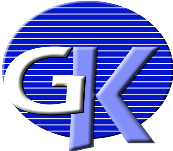 „Haiku kraj mogile“ 2021.Natječaj je otvoren za sve pjesnike.Jezik: hrvatski standardTema: SIGA (Ledenica)Kategorije:  1. A. Osnovnoškolci: Hajga na zadanu temu ( 1. – 4. i 5. – 8. razred )1. B. Osnovnoškolci: Haiku na zadanu temu ( 1. – 4. i 5. – 8. razred )2. A.  Srednjoškolci: Hajga na zadanu temu2. B. Srednjoškolci: Haiku na zadanu temu3. Odrasli: Haiku na zadanu temu, standard i/ili kajkavski4. Odrasli: Foto-hajga, tema: slobodna     5. Svi: Haiku na zadanu fotografiju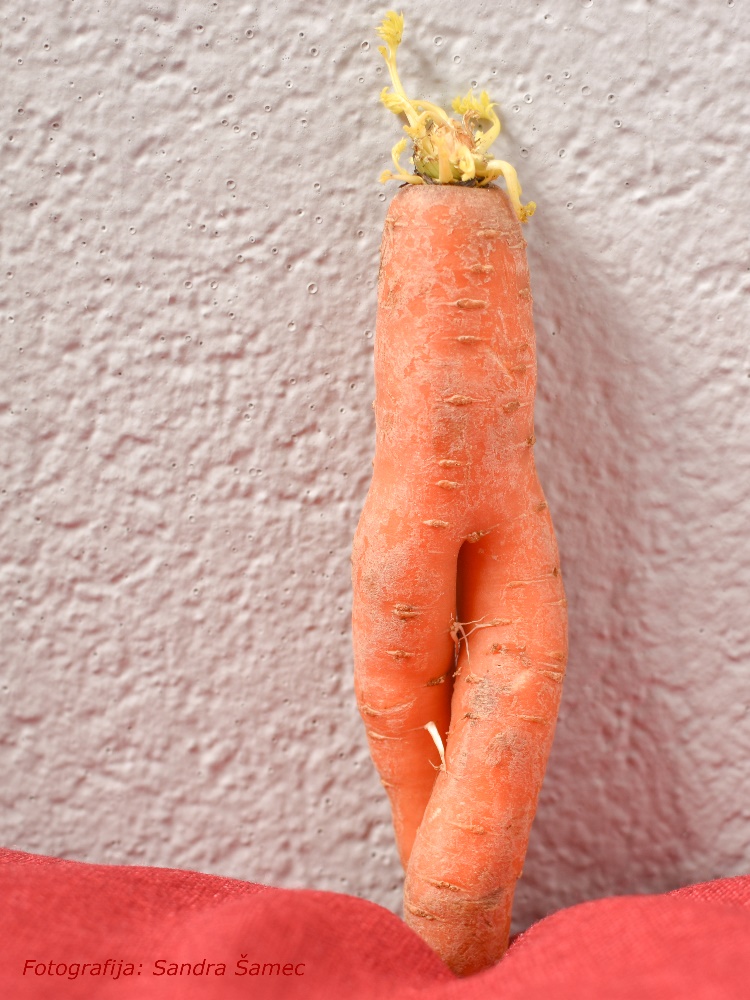 Forma: Dobrodošle su i tradicionalne i moderne forme haikua.Broj radova:
- Najviše 1 neobjavljeni haiku / hajga po kategoriji na zadanu temu- u kateoriji 4. Fotografija koju autor šalje na natječaj treba biti kvalitetno snimljena, JPG formata, veličina  slike minimalno 3400 x 2400 px  - 300 dpi, haiku treba biti ukomponiran u fotografiju, biti njen sastavni dio. Ime i prezime autora treba napisati u naziv dokumenta, a ne na sliku. - u kategoriji 5. Svi po 1 neobjavljeni haiku na zadanu fotografiju.NAPOMENA UZ HAJGU: Ilustrator rada ne mora biti autor haikua, ali mora biti iz iste dobne skupine
( 1.- 4. / 5.- 8. razred, srednja škola). Ilustracija nije vjeran prikaz haikua, već naprotiv, maštovit, kreativan i originalan dječji uradak, primjeren dobi učenika, u bilo kojoj likovnoj tehnici na kojem autor haiku ispisuje rukom.Finale u Gradskoj knjižnici Oroslavje, ovisno o epidemiološkoj situaciji.Rok dostave radova: 02.11. 2021. godine-  za osnovnoškolce i srednjoškolce koji šalju hajge (haiku + crtež, format A4) poštom na adresu: Franjo Ordanić,  Zelengajska 4A, 49243 Oroslavje Molimo navesti ime i prezime učenika, razred i školu te ime i prezime mentora, kao i kontakt broj telefona ili e-mail adresu. Podatke bi bilo poželjno napisati elektronski pa zalijepiti na poleđinu. Radovi se ne vraćaju! Molimo, zaštitite primjereno likovne radove. - ostali na: mail: franjo.ordanic@gmail.comNagrade: Dodijelit će se jedna prva, jedna druga i jedna treća nagrada te jedna pohvala za svaku kategoriju.Podaci o članovima prosudbene komisije bit će objavljeni nakon završetka natječaja.       Nagrađeni autori će biti obaviješteni putem elektronske pošte.
Promičemo radost stvaranja, stoga molimo sve autore, male i velike, da pošalju vlastite uratke.Radujemo se vašim radovima!
https://www.knjiznica-oroslavje.hr/haiku-kraj-mogile-2020.html